AufgabenformularAufgabe: Du hörst drei verschiedene Versionen von „Billy Jean“. Vergleiche sie miteinander. Berücksichtige vor allem Besetzung und „Sound“, Tempo und Rhythmus sowie den Gesangsstil. Welchen Stilrichtungen sind die verschiedenen Versionen zuzuordnen?Material:Hörbeispiele: drei Versionen von Michael Jacksons „Billy Jean“ (Original 1982; Punk-Version von The Bates, 1995; Reggae-Version der Easy Star All-Stars, 2012), Arbeitsblatt LISUMErwartungshorizont: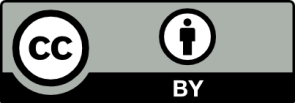 Die Schülerinnen und Schüler vollziehen nach, dass es sich bei den drei Hörbeispielen um verschiedene Versionen desselben Songs handelt. Sie identifizieren zentrale Gemeinsamkeiten (Text, Melodie der Gesangsstimme, Bass-Riff) und Unterschiede (Besetzung, „Sound“, Tempo, „Groove“, Gesangsstil). Sie ordnen die verschiedenen Versionen der jeweiligen Stilrichtung zu (Pop, Punk, Reggae) und begründen ihre Antworten, indem sie sich auf die jeweils stilprägenden Merkmale beziehen.Thema: Original und Bearbeitung LISUMFachMusikMusikMusikKompetenzbereichWahrnehmen und DeutenWahrnehmen und DeutenWahrnehmen und DeutenKompetenzKlangliche Merkmale unterscheidenKlangliche Merkmale unterscheidenKlangliche Merkmale unterscheidenNiveaustufe(n)G/HG/HG/HStandardDie Schülerinnen und Schüler können Musikausschnitte hinsichtlich klanglicher, stilistischer und satztechnischer Merkmale beschreiben Die Schülerinnen und Schüler können Musikausschnitte hinsichtlich klanglicher, stilistischer und satztechnischer Merkmale beschreiben Die Schülerinnen und Schüler können Musikausschnitte hinsichtlich klanglicher, stilistischer und satztechnischer Merkmale beschreiben ggf. ThemenfeldForm und Gestaltung – GestaltungsprinzipienForm und Gestaltung – GestaltungsprinzipienForm und Gestaltung – Gestaltungsprinzipienggf. Bezug Basiscurriculum (BC) oder übergreifenden Themen (ÜT)ggf. Standard BCAufgabenformatAufgabenformatAufgabenformatAufgabenformatoffen	offen	halboffen	Xgeschlossen	Erprobung im Unterricht:Erprobung im Unterricht:Erprobung im Unterricht:Erprobung im Unterricht:Datum Datum Jahrgangsstufe: Schulart: VerschlagwortungKlangliche Merkmale; Klangeindruck; Hörübung; Besetzung; Ensembleformen; Musikstile; Original und Bearbeitung; Coverversion; RemixKlangliche Merkmale; Klangeindruck; Hörübung; Besetzung; Ensembleformen; Musikstile; Original und Bearbeitung; Coverversion; RemixKlangliche Merkmale; Klangeindruck; Hörübung; Besetzung; Ensembleformen; Musikstile; Original und Bearbeitung; Coverversion; Remix